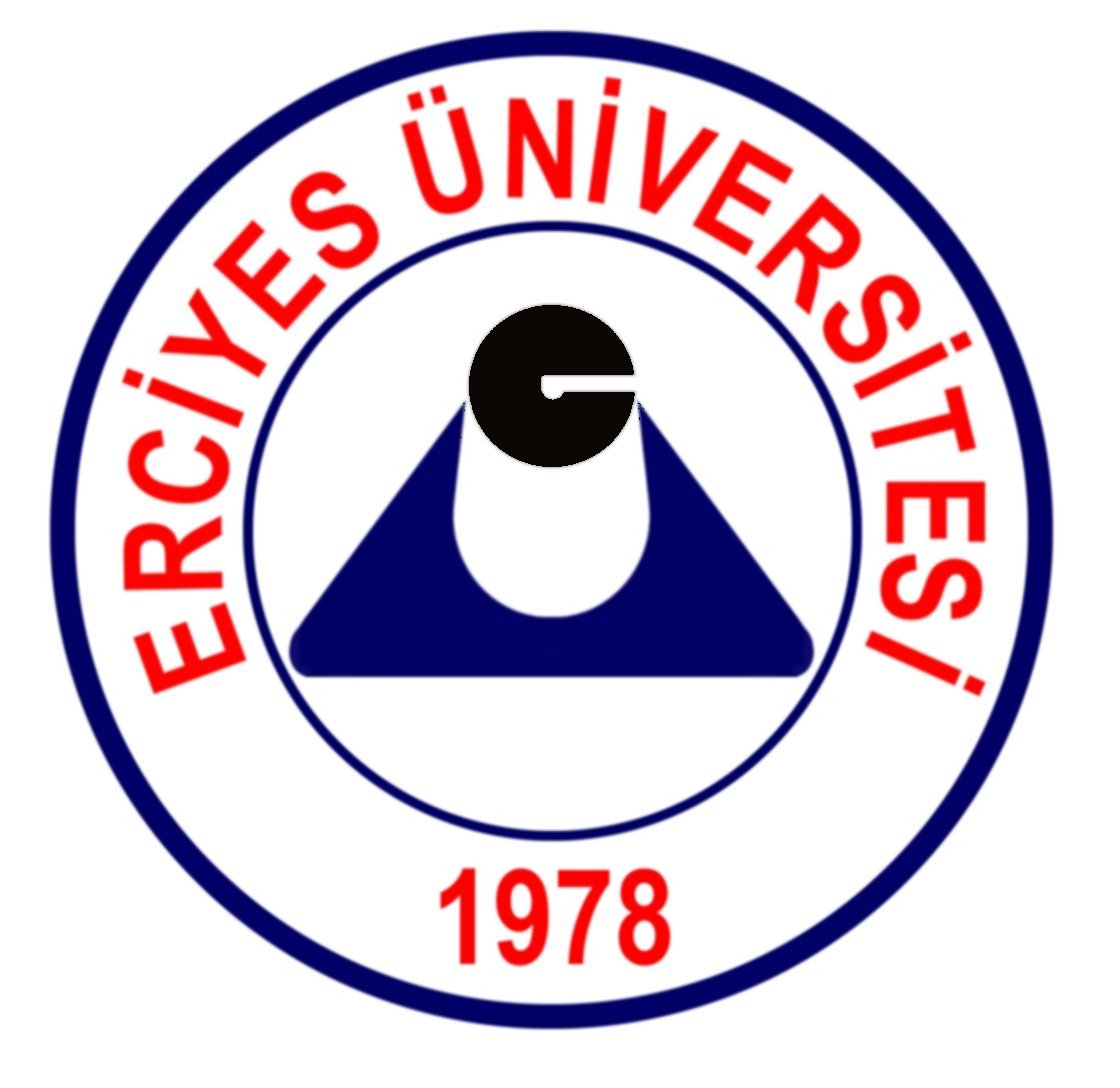 T.C.Erciyes ÜniversitesiMühendislik FakültesiBilgisayar Mühendisliği BölümüSTAJ DEFTERİÖĞRENCİNİNAdı-Soyadı	:Sınıfı	:Numarası		:Staj Türü		:YAZILIM/DONANIMKAYSERİ